INDICAÇÃO Nº 2047/2018Sugere ao Poder Executivo Municipal a roçagem e limpeza em área pública na Rua Amparo, defronte ao nº 135, no bairro São Joaquim, neste município.Excelentíssimo Senhor Prefeito Municipal, Nos termos do Art. 108 do Regimento Interno desta Casa de Leis, dirijo-me a Vossa Excelência para sugerir que, por intermédio do Setor competente, seja realizada a roçagem e limpeza em área pública na Rua Amparo, defronte ao nº 135, no bairro São Joaquim, neste município.  Justificativa:Conforme reivindicação de munícipes do bairro São Joaquim, solicito a roçagem e limpeza no referido local, devido ao mato alto existente, proporcionando o aparecimento de bichos peçonhentos junto às casas próximas as mesmas. Pedimos urgência no atendimento desta indicação.Plenário “Dr. Tancredo Neves”, em 27 de fevereiro de 2.018.JESUS VENDEDOR-Vereador / Vice Presidente-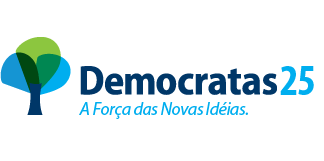 